Annual Implementation Plan - 2018FISO Improvement Initiatives and Key Improvement StrategiesRosewood Downs Primary School (5087)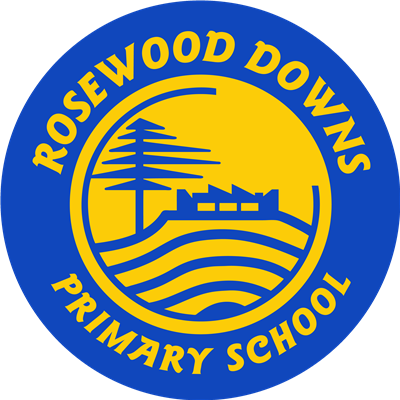 Annual Implementation Plan - 2018FISO Improvement Initiatives and Key Improvement StrategiesRosewood Downs Primary School (5087)Four Year Strategic GoalsFour Year Strategic TargetsIs this selected for focus this year?12 month targetOutline what you want achieve in the next 12 months against your Strategic Plan target.FISO initiativeTo improve student literacy and Numeracy outcomes with a focus on Foundation-Year Four in preparation for Years Five and SixAll teachers assign accurate AusVELS levels based on multiple sources of assessment, including moderationTo increase value-added growth in Literacy and Numeracy for all students. Data to be tracked using Student Performance Analyser (SPA)To progressively increase the % of students achieving at or above Band 3 (Year 3) and Band 5 (Year 5) in Reading, Writing and NumeracyFor each student to have a Personalised Learning Log by 2016 For goal setting and  student-led conferences to be fully implemented across the whole school by 2016YesTo increase value-added growth in Literacy and Numeracy for all students. Data to be tracked using SPA
To progressively increase the % of students in Year 3 students in the top two bands; Numeracy from 44% to 50%, Writing from 40% to 45% and Reading from 46% to 50%
To progressively increase the % of students in Year 5 students in the top two bands; Numeracy from 29% to 34%, Writing from 10% to 20% and Reading from 37% to 42%Curriculum planning and assessmentTo provide a stimulating learning environment for all students by increasing opportunities for higher levels of student cognitive engagement, challenge, independence, self-directed inquiry, deep thinking and growth mindset.Parent Opinion Survey; School Connectedness to exceed a score of 6.18 by 2018Sustain the current high score of 6.2 for Student Motivation Increase the score for Learning Focus from 5.85 to 6.0 by 2018Increase in General Satisfaction in Parent Opinion Survey from 6.0 to 6.2 in 2018Sustain Student Attitudes to School Survey outcomesYesParent Opinion Survey;  •School Connectedness measure to be above  6.18 by 2018
 •Student Motivation measure to be at or above 6.2 by 2018
 •Learning Focus measure to increase from 5.85 to 6.0 by 2018
 •General Satisfaction measure in Parent Opinion Survey to increase from 6.0 to 6.2 in 2018 
 •Student Attitudes to School Survey for Stimulated Learning measure to remain in fourth quartileEmpowering students and building school prideImprovement Initiatives RationaleIn consultation with the Leadership Team, School Improvement Team and teaching staff, the focus of the 2018 AIP will be to complete Key Targets as set out in the Strategic Plan 2015-2018.  In 2018, we will complete the Self-Evaluation so it is important that we continue to monitor and document evidence of the progress that we have made.   Our Strategic Plan highlights the need for students to be empowered and to have greater involvement in their learning and decision making through student voice and leadership. Current SSP goals in Engagement and Wellbeing connect well with the ‘Positive Climate for Learning’ priority.  Scaling up the following KIS with direct actions, observable changes in practice and measurement of progress for 2018. 
Building practice, developing consistent and detailed whole school curriculum planning and using effective assessment to target teaching and maximise growth are the key drivers for school improvement at Rosewood Downs Primary School. Since the beginning of the current Strategic Plan 2015-2018, significant work has been completed in building teacher capacity. The main focus for this to date has been on Reading. Student achievement data, including NAPLAN, is pleasing but indicates that more focus is still required in Numeracy and that attention should also be focused on improving student Writing outcomes. Specifically, NAPLAN data indicates that we should focus greater efforts on working to shift Year 3 and Year 5 students from the bottom two bands in Numeracy and Writing. A culture of professional learning based on inquiry, continuous improvement and a professional learning teams approach is of critical importance in the final year of the current plan.Goal 1To improve student literacy and Numeracy outcomes with a focus on Foundation-Year Four in preparation for Years Five and Six12 month target 1.1To increase value-added growth in Literacy and Numeracy for all students. Data to be tracked using SPA
To progressively increase the % of students in Year 3 students in the top two bands; Numeracy from 44% to 50%, Writing from 40% to 45% and Reading from 46% to 50%
To progressively increase the % of students in Year 5 students in the top two bands; Numeracy from 29% to 34%, Writing from 10% to 20% and Reading from 37% to 42%FISO InitiativeCurriculum planning and assessmentKey Improvement StrategiesKIS 1Build teacher capacity in the use of data to inform personalised student learningKIS 2Identify key areas of need in relation to literacy and numeracy and source high quality professional learning to meet these needsGoal 2To provide a stimulating learning environment for all students by increasing opportunities for higher levels of student cognitive engagement, challenge, independence, self-directed inquiry, deep thinking and growth mindset.12 month target 2.1Parent Opinion Survey;  •School Connectedness measure to be above  6.18 by 2018
 •Student Motivation measure to be at or above 6.2 by 2018
 •Learning Focus measure to increase from 5.85 to 6.0 by 2018
 •General Satisfaction measure in Parent Opinion Survey to increase from 6.0 to 6.2 in 2018 
 •Student Attitudes to School Survey for Stimulated Learning measure to remain in fourth quartileFISO InitiativeEmpowering students and building school prideKey Improvement StrategiesKIS 1To provide a challenging, engaging and rigorous curriculum across all Learning Areas and Year levels